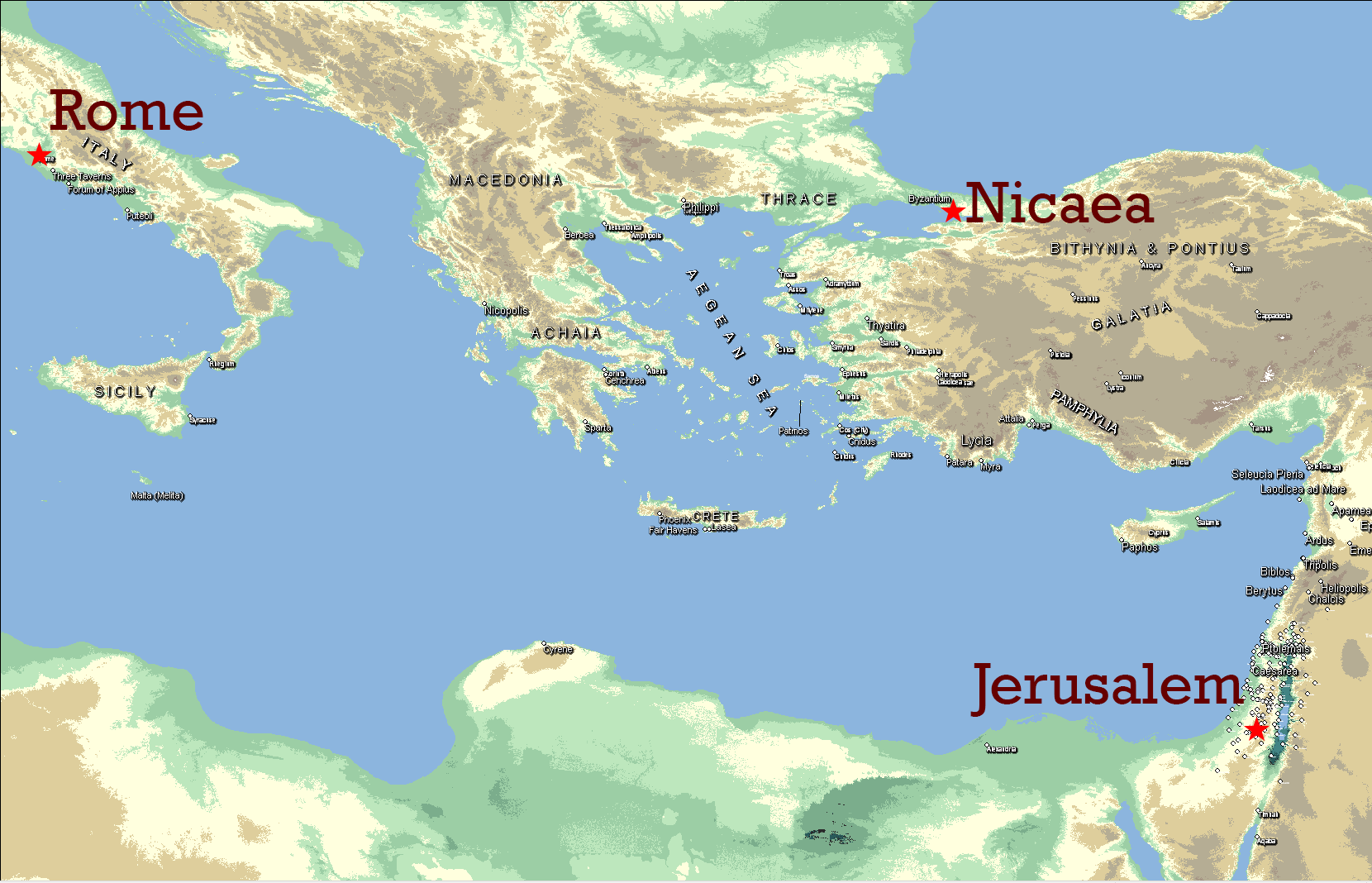 Creeds and ConfessionsCreed – Short response to theological need, often meant for use in worshipConfession – Longer response, intended to go in-depth on one or more theological pointsApostles’ CreedOrigin – Baptismal Creed from 2nd Century Rome (Called R by scholars) 	Response to heresies:		Marcionism – OT God is not NT God		Docetism – Jesus is not really human; divinity in disguise		Donatism – Those who reject Jesus should never be forgivenNicene Creed	Origin – Council of Nicaea, 325 CE	Response to Arian heresy – Christ created by God, not co-eternal with God	Used by Orthodox/East and Catholic/West9th Century – Western churches added Filioque - Spirit proceeds from Father and the son Trinity (Doctrine)	Interpretation from Bible, but never found directly stated	“God is three persons sharing one essence”		Person = Persona (Mask [Grk])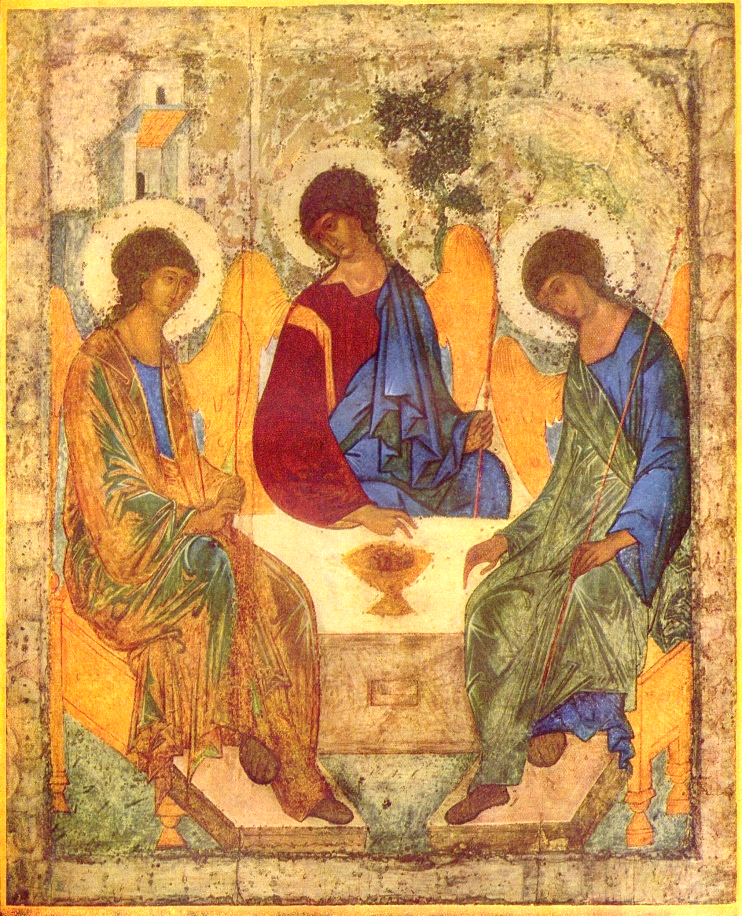 	Two Rules of Trinitarian Thinking:Works of the Father/Son/Holy Spirit are indivisiblePerichoresis (Dancing Around [Grk]) – Trinity is one as a divine community who live with and for and in one another in mutual openness, freedom, and self-giving love.